5th Grade Fiction Book ReportName: __________________________________ Date: _____________________Title: _______________________________________________________________Author: __________________________ Illustrator: _________________________Answer the following questions in complete sentences.Who are the main characters in the book?______________________________________________________________________________________________________________________________Describe the main characters.____________________________________________________________________________________________________________________________________________________________________________________________________________________________________________________________What is the setting of the story? ____________________________________________________________________________________________________________________________________________________________________________________________________________________________________________________________What is happening at the beginning of the book? (at least 4 sentences)__________________________________________________________________________________________________________________________________________________________________________________________________________________________________________________________________________________________________________________________________________________________________________________________What major events occur in the book?____________________________________________________________________________________________________________________________________________________________________________________________________________________________________________________________________________________________________________________________________________________________________________________________________________________________________________________________________________________________________________________________________________________________________________________________________What happens at the end of the book?__________________________________________________________________________________________________________________________________________________________________________________________________________________________________________________________________________________________________________________________________________________________________________________________What is your favorite part of the book?____________________________________________________________________________________________________________________________________________________________________________________________________________________________________________________________What part of the book did you like the least?____________________________________________________________________________________________________________________________________________________________________________________________________________________________________________________________Would you recommend this book to a friend? Why?____________________________________________________________________________________________________________________________________________________________________________________________________________________________________________________________Book Rating:How do you feel about this book?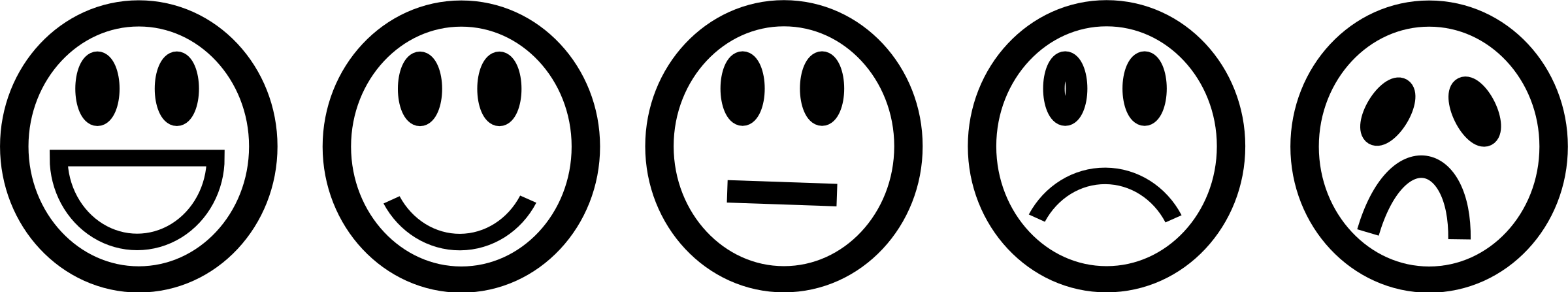   	Awesome		         		            Okay					Bad			